FEBRUARI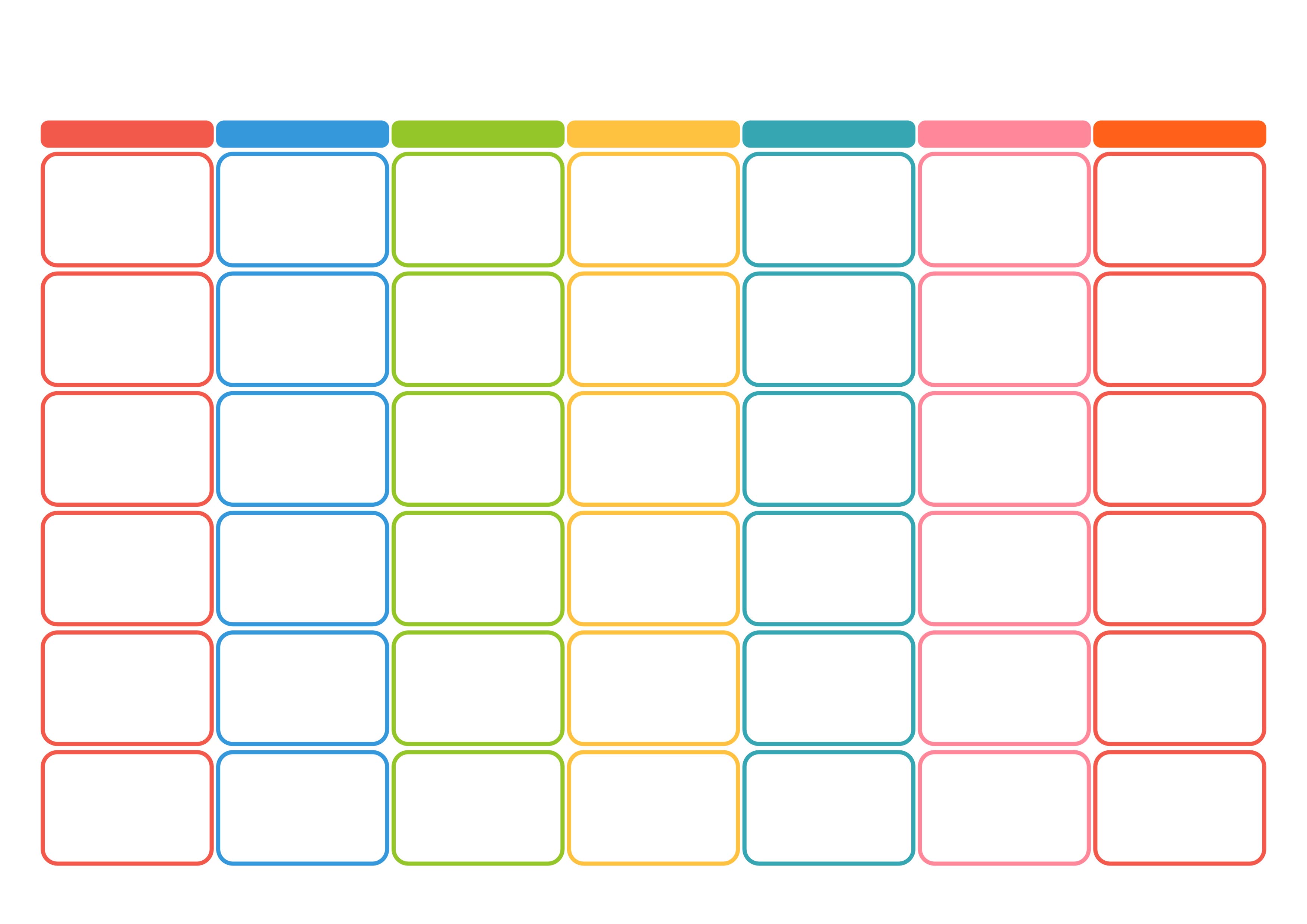 2024